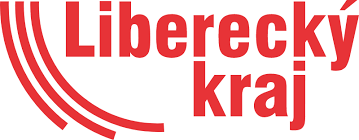 Projekt "Pořízení plynového kotle do budovy OÚ " v Provodíně  byl realizován za přispění prostředkůLibereckého kraje